Муниципальное бюджетное 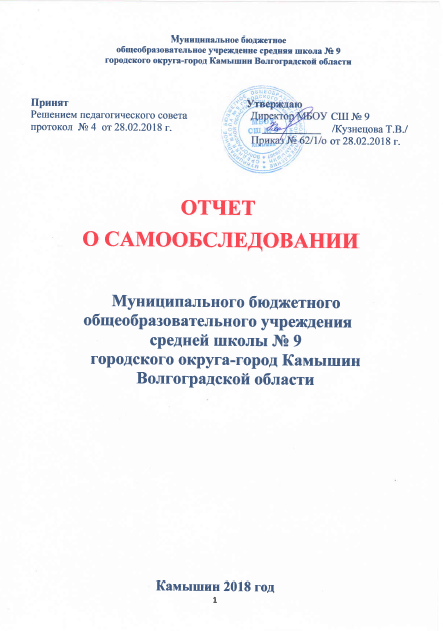 общеобразовательное учреждение средняя школа № 9городского округа-город Камышин Волгоградской областиПринят                                                                   УтверждаюРешением педагогического совета                        Директор МБОУ СШ № 9протокол  № 4  от 28.02.2018 г.                                  ___________    /Кузнецова Т.В./                                                                                  Приказ № 62/1/о от 28.02.2018 г.ОТЧЕТ О САМООБСЛЕДОВАНИИМуниципального бюджетного общеобразовательного учреждения средней школы № 9 городского округа-город Камышин Волгоградской областиКамышин 2018 годНачало формыКонец формыОглавление1.      Общие сведения об образовательном учрежденииМуниципальное  бюджетное общеобразовательное учреждение  средняя школа № 9    (МБОУ СШ № 9 )Организационно-правовая форма:    муниципальное бюджетное общеобразовательное                                                                                   учреждение средняя школаУчредитель                                          Комитет по образованию  городского округа-город                                                              Камышин Волгоградской областиЮридический адрес:                          403871, Волгоградская область,                                                              г. Камышин, 6 микр. дом 15Директор:                                             Кузнецова Т.В.                                                              Тел. (844-57) 2-40-45Основная информация:   Год постройки здания - 1988. Количество зданий (объектов) организации - 1единицы.Виды образовательной деятельности и предоставление дополнительных услуг:    Проектная допустимая численность обучающихся – 1000человек (в одну смену);Численность обучающихся по состоянию на 31.17.2017г. – 540человек.Количество обучающихся, поступивших  в текущем году в 1 класс –60   человек;Количество классов по комплектованию:классов всего – 22; количество обучающихся – 543 человек;из них обучаются: 543 учиться в одну смену2.      Организационно-правовое обеспечение деятельности образовательного учрежденияМуниципальное  бюджетное общеобразовательное учреждение  средняя школа № 9 городского округа-город Камышин Волгоградской области основывается на следующей нормативно-правовой базе:- Федеральный Закон от 29.12.2012.года № 273 – ФЗ «Об образовании в Российской Федерации».- Конвенция о правах ребёнка.- Закон РФ «Об основных гарантиях прав ребёнка».- Приказ Министерства образования и науки РФ «Об утверждении порядка организации и осуществления образовательной деятельности по основным общеобразовательным программам – образовательным программам начального общего, основного общего и среднего общего образования» от 30.08.2013 № 1015.- приказ Министерства образования и науки РФ « Об утверждении и введении в действие федерального государственного образовательного стандарта начального общего образования» от 06.10.2009 №373.- Приказ Министерства образования и науки РФ « Об утверждении Федерального государственного образовательного стандарта основного общего образования» от 17.12.2010 № 1897.- Государственная программа РФ «Развитие образования на 2013 – 2020 гг.», утверждённая постановлением Правительства РФ от 15.04.2014г. № 295.- Устав Муниципального бюджетного образовательного учреждения средней общеобразовательной школы № 9городского округа-город Камышин Волгоградской области.- Программа развития Муниципального бюджетного общеобразовательного учреждения средней школы № 9 городского округа-город Камышин Волгоградской области на 2014 – 2018г.- Образовательная программа НОО Муниципальное  бюджетное общеобразовательное учреждение  средняя школа № 9 городского округа-город Камышин Волгоградской области. - Образовательная программа ООО Муниципальное  бюджетное общеобразовательное учреждение  средняя школа № 9 городского округа-город Камышин Волгоградской области.- Образовательная программа Муниципальное  бюджетное общеобразовательное учреждение  средняя школа № 9  городского округа-город Камышин Волгоградской области (по стандартам 2004 года).В соответствии с образовательными программами и Программой развития школы на протяжении последних 5 лет учреждение осуществляет главную цель образовательного процесса:  «Создание модели образовательного пространства школы, в которой личностно-ориентированная деятельность всех участников педагогического процесса направлена на повышение качества образования, развитие обучающихся, их личной успешности  в обществе посредством эффективного использования современных образовательных технологий» через:- формирование воспитательной системы школы путём обеспечения интегративности его важнейших составляющих – воспитания и обучения; повышение воспитательного потенциала обучения;- воспитание учащихся в духе демократии, свободы личного достоинства и законопослушания;- совместно-дополняющее использование эффективных психолого-педагогических методик и образовательных технологий, обеспечивающее образование учащихся без существенных перегрузок на основе здоровьесбережения;- создание механизмов использования интеллектуальных, социокультурных и физкультурно-спортивных ресурсов городского округа-город Камышин.3.      Структура образовательного учреждения и система его управленияКоллегиальным органом, наделенным полномочиями по осуществлению управленческих функций в соответствии с Уставом, является Совет  школы, основные задачи которого:- определение Программы развития школы;- содействие созданию оптимальных условий и форм организации образовательного процесса;- осуществление контроля за соблюдением здоровых и безопасных условий;- содействие повышению эффективности финансово-хозяйственной деятельности образовательного учреждения.Руководство школой осуществляется директором, который организует работу педагогического коллектива по выполнению постановлений  Совета  школы и решает кадровые вопросы. Директор управляет деятельностью школы и через административные модули непосредственно, но это более мягкое, сугубо целенаправленное управление.Директор – организатор и руководитель всего образовательного процесса. Директор осуществляет руководство деятельностью школы в соответствии с законодательством Российской Федерации и Уставом, несет ответственность за деятельность школы.Организация образовательного процесса осуществляется заместителями директора по учебной работе, воспитательной и правовой работе школы, которые обеспечивают оперативное управление образовательным процессом, реализуют основные управленческие функции: анализ, планирование, организацию общественного контроля, самоконтроля, регулирование деятельности педагогического коллектива.Заместитель директора по УВР организует научно-методическую деятельность педагогического коллектива; осуществляет руководство методическими объединениями, а также гибкими инновационными группами и временными творческими коллективами, созданными по определенным проблемам;  отвечает за удовлетворение информационных образовательных потребностей и обеспечение оптимального информационного взаимодействия всех участников образовательного процесса.Старший воспитатель осуществляет через деятельность методического объединения классных руководителей, педагогов дополнительного образования, ряда общественных форм (родительский комитет школы, Совет ученического самоуправления, Совет профилактики).Службы материально-технического обеспечения возглавляются заместителем  директора по  АХР.  Таким образом, управленческая система школы развивается как многоуровневая, линейно-функциональная система с включением в аппарат школьного управления коллективных органов управления, в которые входят учителя, обучающиеся, родители, что обеспечивает эффективное взаимодействие всех субъектов управления по горизонтали и вертикали.      Основными тенденциями управления являются:- демократизация, - целостность системы, - дифференциация функциональных обязанностей, - модернизация организационной структуры по мере развития школы.С целью повышения эффективности управления проведена следующая работа:- распределены обязанности между членами административного аппарата с указанием функциональных обязанностей каждого;- в управление школой включена родительская общественность, представители Учредителя и органов муниципального образования;- налажен сбор информации и его автоматизация с использованием 
информационных технологий в управлении образовательным 
процессом;- внутришкольный контроль носит исследовательский характер на основе методов педагогической квалиметрии;    Административные обязанности распределены согласно Уставу, тарификации, функциональным обязанностям в соответствии с должностными инструкциями, что обеспечивает автономность управления каждым структурным подразделением, определяет персональную ответственность руководителей административных модулей за результаты труда. Ведущие функции возлагаются на директора и заместителей директора.Постоянно действующим органом самоуправления в школе является Педагогический Совет. Координация деятельности аппарата осуществляется через ежемесячное планирование мероприятий и анализ их проведения, участие в еженедельных оперативных совещаниях. Основные формы работы управленческого аппарата:- Педагогический Совет – 1 раз в четверть;- совещание при директоре – 1 раз в месяц;- административное совещание – 1 раз в неделю;- циклограмма управленческой деятельности;- ежегодные и ежемесячные планы работы;- система отчетов управленческой деятельности – 1 раз в четверть;- самодиагностика управленческой деятельности;-  использование базы данных основополагающих сведений о каждом административном модуле посредством локальной административной сети.        Информационное пространство школы – сложная система, которая обеспечивает условия эффективного взаимодействия всех элементов с целью повышения качества образовательного процесса. В управлении подразделениями школы активно используется локальная сеть. Все рабочие места членов администрации автоматизированы. Во всех школьных кабинетах имеются компьютеры с доступом в Интернет.Успешно решаются следующие задачи:-  автоматизация документооборота и канцелярских работ;-  создание базы данных по обучающимся и сотрудникам;-  хранение различной информации административно-хозяйственного и управленческого характера.Создан и функционирует сайт школы. Содержание страниц официального сайта школы регулярно обновляется. Обеспечена возможность обратной связи с посетителями сайта. 4.Общая характеристика участников образовательного процесса..Динамика численности обучающихся за последние три года представлена в таблицеВ школе обучается  детей из : многодетных семей- 50неполных-122детей находящихся под опекой-14инвалидов - 6Качество кадрового обеспечения.Учреждение укомплектовано педагогическими кадрами согласно штатному расписанию. В течение 2017 года в  школе работало 29 педагогов. 18% составляют педагоги моложе 35 лет , 85% педагогов имеют высшее образование, 15 % - среднее специальное, Средний возраст педагогического коллектива: 47 лет. Укомплектованность кадрами позволяет коллективу функционировать в режиме стабильности и развития.Педагоги школы постоянно повышают свою квалификацию на  различных курсах, семинарах. За последние 3 года 100% педагогов повысили своё педагогическое мастерство. Аттестовано  88% педагогов: на высшую категорию – 18%, на первую – 44% , на соответствие занимаемой должности – 26%. В 2017 учебном году прошли плановую аттестацию 3 учителей: одна  подтверждала имеющуюся  высшую категорию ( Лежнева В.В.); одна  подтверждала имеющуюся  первую категорию ( Ковзалова Ю.В.),  одна  аттестовалась на первую категорию впервые ( Артемьева Е.В.) Запланирована аттестация в следующем учебном году на первую и высшую категории: повторно – 3 педагога,  впервые – 1 педагог, на соответствие занимаемой должности -1 Все учителя используют в своей работе информационные технологии. Администрация школы ведёт учёт личных достижений педагогов школы, среди которых:Почётные звания и другие государственные наградыРезультаты участия в городском конкурсе «Учитель года».        В 2016-2017учебном году педагоги школы приняли активное участие в  3 региональном методическом  конкурсе « Педагогические инновации»,  в фестивале методических служб Образовательного кластера Волгоградского региона.5.Содержание образовательной деятельности  В соответствии с образовательными программами и Программой развития школы на протяжении году МБОУ СШ № 9 осуществляет введение ФГОС НОО и ООО через учебный план школы. Общеобразовательная программа начального общего образования реализуется в режиме пятидневной учебной недели в четырехлетней начальной школе. Реализуются примерные  программы начального общего образования по УМК «Перспектива», « Школа 2100». Содержание данных программ позволяет всем детям развиваться в соответствии с собственным выбором и уровнем подготовки. МБОУ СШ № 9  реализует основную образовательную программу начального общего образования  (в соответствии со ст. 28 «Закона об образовании») через учебный план.Учебный план 1-4  классов начального общего образования :обеспечивает введение в действие и реализацию требований Стандарта;состав и структуру обязательных предметных областей, отражающих требования федерального государственного образовательного стандарта;определяет перечень направлений внеурочной деятельности по классам (годам обучения) определяет общий объём нагрузки и максимальный объём аудиторной нагрузки обучающихся.распределяет  учебное время между федеральным , региональным  и компонентом образовательного учреждения;определяет показатели финансирования (в часах);    В целях обеспечения индивидуальных потребностей обучающихся учебный план начального общего образования предусматривает время:на введение учебных курсов, обеспечивающих различные интересы обучающихся;на внеурочную деятельность Учебная нагрузка  не превышает максимально допустимой годовой нагрузки.Учебный план начального общего образования   предусматривает: 4-летний срок освоения образовательных программ начального общего образования для 1-4 классов. (ФГОС начального общего образования № 373 от 06.10.2009г.) Продолжительность учебного года в 1 классе – 33 учебные недели, во 2-4 классах  - 34 учебные недели.Обучение в 1-4 классах  регламентируется требованиями  Сан ПиНа 2.4.2.2821-10Особенности  учебного плана 1-4  классов начального общего образования  Региональной спецификой  учебного плана является:поддержка вариативности начального общего образования. Обучение в 1-4 классах  ведется:- по системе учебников «Школа 2100» - 3а-по системе учебников « Перспектива» -1а,1б, 1в, 2а,2б, 2 в,3б,4а,4 б    Учебный план состоит из  обязательной части  и  части, формируемой участниками образовательного процесса (внеурочной деятельности).Базовый компонент представлен следующими образовательными областями:Филология Математика и информатикаОбществознание и естествознание (Окружающий мир)ИскусствоТехнологияФизическая культураОбразовательная область «Филология» в 1 -4 классах  предусматривает изучение предметов «Русский язык», «Литературное  чтение».     Основными задачами реализации содержания являются: формирование первоначальных представлений о единстве и многообразии языкового и культурного пространства России, о языке как основе национального самосознания. Развитие диалогической и монологической устной и письменной речи, коммуникативных умений, нравственных и эстетических чувств, способностей к творческой деятельности При составлении учебного плана объем  учебного времени регионального компонента использован для увеличения количества часов ( учебной нагрузки), предусмотренных Примерными  основными  образовательными программами  начального общего образования на изучение « Русского языка» в 4 классах и « Литературного чтения» в 4 классах.Предмет «Русский язык» в 1-4 классах изучается по 5 часа в неделю.Предмет «Литературное чтение » в 1,2 классах изучается по 4 часа в неделю, в 3 классах по 3 часа в неделю, в 4 классе по 2 часа в неделю. Предметная  область «Математика и информатика» предусматривает изучение учебного предмета «Математика». Основными задачами реализации содержания являются: развитие математической  речи,  логического и алгоритмического мышления, воображения, обеспечение первоначальных представлений о компьютерной грамотности. В учебный курс предмета «Математика» в 1- 4 классах авторами программ заложено содержание учебного предмета «Информатика», что обеспечивает целостность восприятия данной  предметной области.Учебный план предусматривает возможность интегративного освоения математических разделов информатики. Предмет «Математика » изучается в 1-4 классах по 4 часа в неделю.«Информатика и ИКТ» (интегративно) даётся в объёме 15 часов за год ( 60 часов за 4 года). Образовательная область «Обществознание и естествознание (Окружающий мир)» предусматривает изучение предмета «Окружающий мир».Данный курс направлен на формирование уважительного отношения к семье, населенному пункту, региону, России, истории, культуре, природе нашей страны, ее современной жизни. Осознание ценности, целостности и многообразия окружающего мира, своего места в нем. Формирование модели безопасного поведения в условиях повседневной жизни и в различных опасных и чрезвычайных ситуациях. Формирование психологической культуры и компетенции для обеспечения эффективного и безопасного взаимодействия в социуме. Предмет «Окружающий мир» изучается в 1-3 классах по 2 часа в неделю   В соответствии с федеральным компонентом  государственных образовательных стандартов начального общего образования в 4 классах вводится  учебный предмет  «Основы религиозных культур и светской этики» по  34 часа в год.Основной целью интеграции знаний по основам безопасности жизни в содержание базового курса «Окружающий мир» является формирование социального опыта школьника, осознание им необходимости уметь применять полученные знания в нестандартной ситуации. Образовательная область «Искусство» предусматривает изучение предметов «Музыка», «Изобразительное искусство». Изучение этих предметов способствует развитию способностей к художественно-образному, эмоционально-ценностному восприятию произведений изобразительного и музыкального искусства, выражению в творческих работах своего отношения к окружающему миру.Предмет «Музыка» изучается в 1-4 классах по 1 часу в неделю.Предмет «Изобразительное искусство» изучается в 1-4 классах по 1 часу в неделю.Образовательная область «Технология» предусматривает изучение предмета «Технология». Изучение технологии способствует  формированию опыта как основы обучения и познания, осуществлению поисково-аналитической деятельности для практического решения прикладных задач с использованием знаний, полученных при изучении других учебных предметов, формированию первоначального опыта практической преобразовательной деятельности.Предмет «Технология» изучается в 1,2 классах по 1 часу в неделю, в 3,4 классах по 2 часа в неделю.Образовательная область «Физическая культура» предусматривает изучение предмета «Физическая культура»  и   в 1-4 классах предполагает интегративное изучение предмета «ОБЖ». Предмет физическая культура направлен на укрепление здоровья, содействие гармоничному физическому, нравственному и социальному развитию, успешному обучению, формирование первоначальных умений саморегуляции средствами физической культуры. Формирование установки на сохранение и укрепление здоровья, навыков здорового и безопасного образа жизни.Предмет «Физическая культура»   изучается  в 1-4 классах  по 3 ч.в неделю.Образовательное учреждение МБОУ СШ № 9 определяет режим работы -5-дневная учебная неделя. Продолжительность учебного года на первой ступени общего образования составляет  в первом классе  - 33 недели, во 2-4-х классах 34 недели. Продолжительность каникул в течение учебного года составляет не менее 30 календарных дней, летом – не менее 8 недель. Для обучающихся в 1 классе устанавливаются в течение года дополнительные каникулы. Продолжительность уроков составляет в 1 классе – 35 минут в первом полугодии, во втором полугодии -45 минут, во 2-4 классах уроки по 45 минут в течение всего учебного года.Предложенное распределение часов даёт возможность образовательному учреждению перераспределять нагрузку в течение учебного года, строить учебный план на принципах дифференциации и вариативности. Также всестороннее развитие личности по желанию родителей учащиеся 1-4 классов будут получать в учреждениях дополнительного образования детей города: музыкальные школы, спортивные школы, Детско-юношеский центр, хореографическая школа. Санитарно – гигиенические нормы соблюдены. Перегрузки учащихся нет. В 5,6 лассах был введен стандарт второго поколения . Учебный план состоит из двух частей – обязательной части  и  части, формируемой участниками  образовательных отношений. Обязательная часть предусматривает реализацию учебных программ, обеспечивающих выполнение федерального компонента государственного стандарта общего образования и регионального компонента в полном объеме,  и является обязательной для изучения каждым обучающимся. Инвариантная часть определяет минимальное количество часов на изучение образовательных предметов, имеет программно-методическое сопровождение. Показатели объёма учебной нагрузки рассчитаны на 34 учебные недели при 6-ти дневной учебной недели. Часть, формируемая участниками  образовательных отношений обеспечивает реализацию основной образовательной программы школы, индивидуальных образовательных запросов и потребностей обучающихся. Часы вариативной части использованы на проведение факультативов, спецкурсов, практикумов, проектной и исследовательской деятельности. В 5-6 х классах в текущем  году учебный план реализует примерные программы основного общего образования и соответствует федеральному государственному образовательному стандарту основного общего образования 2010 г.В 5-6 х классах обязательная учебная нагрузка, предусмотренная образовательными программами  на изучение каждого предмета,  соответствует базисному  количеству  часов. Курс предмета русский язык реализован количеством часов, предусмотренных базисным учебным планом - в 5-х классах - 170 часов ( 5 часов в неделю), в 6 классе -204 часа ( 6 часов в неделю) учебные часы по литературе в 5-6кл. определены из расчета - 102 часа в год ( по 3 часа в неделю). Учебный предмет иностранный язык (английский) представлен 3 часами в неделю - 102 часа в год. В 5-6 -х классах математика изучается в объеме 170 часов в год.    Введены учебные предметы обществознание,  география,  биология по 1 часу в неделю, 34 часа в год. Курс предмета  история в 5-6 классах предусмотрен с недельной нагрузкой в 2 часа.Учебный предмет физическая культура представлен 3 часами в неделю, 102 часа в год (на основании Санитарно-эпидемиологических требований к условиям и организации обучения в общеобразовательных учреждениях 2.4.2.2821-10, утвержденные  Постановлением Главного государственного санитарного врача Российской Федерации  от 29.12.2010  № 189.). Технология ведётся в 5-6 х классах в объёме - 68 часов в год.Предметы: музыка, изобразительное искусство изучаются как отдельные учебные предметы из расчета 34 часа в год.В часть, формируемую участниками образовательного процесса, в предметную область «Филология» в 5 классах  внесен   «Практикум по орфографии», в предметную область «Математика» - « Практикум по наглядной геометрии», в область «Общественно- научные предметы»  -  элективный курс «Великие путешественники» В 6 классах включен практикум по географии 1 час в неделю, краеведение -1 час в неделю.Компонент части, формируемой участниками образовательных отношений, реализуется в объеме в 5-6 классах – 4 часа в неделю или 136 часов в год.  Максимальный объем учебной нагрузки учащихся не превышает нормативы, установленные СанПиН 2.4.2. 2821-10 (постановление № 189 от 29 декабря 2010г), в 5-х классах- 1088ч с максимально допустимой недельной нагрузкой в 32 академических часов при 6-ти дневной учебной неделе, в 6 классах – 1122 ч. с максимально допустимой недельной нагрузкой 33 академических часа в неделю.  Продолжительность учебного года на второй  ступени общего образования составляет  в 5-6 классах 34 недели. Продолжительность каникул в течение учебного года составляет не менее 30 календарных дней, летом – не менее 8 недель.  Продолжительность уроков составляет в 5 классе – 45 минут в течение всего учебного года. Реализация учебного плана обеспечена необходимыми педагогическими кадрами. Учебный план обеспечен программами и учебниками.Состояние диагностико-коррекционной работыЧтобы достичь хороших результатов, важно знать результаты диагностики готовности ребёнка к обучению. Данную работу в этом проводит  школьный педагог-психолог .В течение года работа педагогом-психологом велась по пяти основным направлениям: психодиагностика, психокоррекция, психопрофилактика, психопросвещение, методическая работа.      В сентябре-ноябре проводилась диагностическая работа по выявлению учащихся 1, 5, 9, 11 классов группы риска, требующих индивидуального внимания. Период адаптации учащихся 1-х и 5-х классов к условиям начальной/средней школы психолог вела наблюдение за детьми на уроках, во внеурочное время,  проводила индивидуальные беседы с детьми и родителями. Анализ результатов диагностики показал, что период адаптации прошел успешно для большинства учащихся. Затянулся период адаптации у 2 человек, с ними была организована индивидуальная работа. Родители учащихся неоднократно были проконсультированы.По итогам первичной диагностики первоклассников было выявлено 5 детей группы риска имеющих трудности в обучении в школе. С родителями велась консультационная работа в течение всего учебного года. Дальнейшее наблюдение показало, что адаптационный период у всех учащихся прошел успешно. С учащимися 1-х классов, имеющими трудности в обучении, проводились групповые коррекционно-развивающие занятия. По итогам проведенной работы лишь один учащийся остался на повторное обучение, а остальные были успешно переведены во 2 класс.Диагностика учащихся выпускных классов показала наличие повышенной тревоги у 39%  учащихся. С этими детьми была проведена индивидуальная работа, родители были проконсультированы, даны рекомендации.По итогам повторной диагностики повышение уровня тревоги наблюдалось у 12 % учащихся.  Весь предэкзаменационный период они находились под наблюдением психолога.  Были своевременно (в марте) оповещены  и дополнительно проконсультированы родители. Как показало дальнейшее наблюдение не все родители последовали рекомендациям специалиста. Так родители 1 учащейся 9 "А" класса по рекомендации психолога за консультацией  невропатолога так и не обратились, хотя ребенок по мнению педагога-психолога нуждался в помощи узких специалистов.Для подготовки учащихся 4-х классов к поступлению в среднее звено проведено профилактическое занятие « Дорога в 5 класс». Кроме того с целью профилактики эмоциональных срывов и девиантного поведения учащихся, коррекции их психоэмоционального состояния ( в т.ч. суицидального поведения) была проведена серия классных часов в 9-х и 11-х классах "Экзамены без стрессов и тревог". В течении всего отчетного периода велась диагностическая и коррекционная работа с неуспевающими в обучении учащимися и состоящими на всех видах учета. По итогам диагностики и коррекции были проведены консультации с родителя и педагогами, даны рекомендации. Велась консультативная и индивидуальная коррекционная работа с детьми и родителями из замещающих семей по запросу. С 3 детьми из 2 замещающих семей проводилась индивидуальная коррекционная работа в течении всего учебного года по запросу опекунов, в связи с трудностями в поведении у  2 детей (учащиеся 3А, и 3Б) и необходимостью скорректировать поведение у  учащегося 7 А класса. По итогам сотрудничества с опекунами в рамках проводимой коррекционной работы учащиеся 3-х классов успешно усвоили программу и переведены в 4 класс. Работа с ученик 7 А будет продолжена в следующем учебном году. Медленная позитивная  динамика у этого ребенка связана с особенностями подросткового возраста и внутренним укладом семьи. В данных условиях быстро добиться положительных результатов не представляется возможным.В связи с частым возникновением конфликтных ситуаций в 5 "А", 7 "Б", 3 "А" классах с учащимися этих классов была проведена дополнительная диагностика и коррекционная работа направленная на развитие коммуникативных умений, ознакомление учащихся с приемами профилактики конфликтов и своевременного их разрешения, улучшение психологического климата в классе.Содержание и качество подготовки обучающихся.Успеваемость и качество обучения по классам за  год.       По результатам мониторинга качественной успеваемости учащихся, выявлено следующее: - низкое качество знаний показали учащиеся 9б класса -11%(кл.рук-ль  Артемьева Е.В.), 6 б класса- 19 % (кл. рук-ль  Торопова Е.М.)-качество знаний ниже среднего по школе показали учащиеся 4б класса (кл.рук  Ивашова Е.Н.),  6 а класса (кл.рук.  Бородачева Л.Н..), 7б класса (кл.рук  Ткаченко О.В.), 8 а класса (кл.рук.  Железнова А.Г.), 8б класса (кл.рук. Гарина Н.Д..), 10  (кл.рук. Позднякова М.Л..)..- высокое качество знаний, выше среднего по школе в классах 2 а (кл.рук-ль  Гуреева С.Ю..), 3 б (кл.рук-ль  Лежнева В.В..),  2 в ( кл.руководитель Фаттахова А.С.) 3 а ( кл. рук-ль  Яковлева Л.Г..), 3 Б класса ( кл.рук-ль Добрынина Е.В.), 4 а ( кл.рук-ль Щербинина В.П.), ,5 а ( кл.рук-ль  Щербинина В.П..), 5 Б класс (кл.рук-ль Кустова Е.В.), 7а ( кл.рук-ль Макарова Е.Ф.), 9 а (кл.рук-ль  Чередниченко Н.К.)) Успеваемость и качество обучения выросло по сравнению с прошлым годом 5,2 %. Однако наметились параллели, которые требуют особого внимания в следующем учебном году, где присутствует явная тенденция к снижению качества. Это параллели будущих 5, 7, 8, 9 классов.                    К сожалению количество  второгодников  в данном учебном году не снизилось 2015г.-2 уч. а, 2016г. – 3  учащихся,  2017году – 3 учащихся ; условно-переведенных уменьшалось  в 2015г. -11 уч. в 2016 г. – 7 учащихся , в 2017г. – 6 учащихся. Средний балл по предметам.Динамика обученности по обязательным для аттестации предметам положительная. Удаётся удержать средний балл на хорошем уровне, однако есть небольшие колебания (0,1 балла) в сторону понижения по русскому языку и физической культуре. Это станет объектом пристального внимания со стороны администрации в следующем учебном году. Педагоги школы активно осваивают системно-деятельностный подход к образованию, но не отказываются от лучших наработок в области академического подхода, который основан на уважении к учебному труду. Отсюда – хорошая успеваемость и качество знаний, успешное прохождение государственной итоговой аттестации (ОГЭ и ЕГЭ), победы на олимпиадах, поступление выпускников в престижные вузы и др. В 2016 году впервые учащиеся 4 классов  школы вместе  с педагогами участвовали во Всероссийских проверочных работах и добились следующих результатов. В 2017 м году снова были проведены данные работы с учащимися 4 и 5 классов. Получены следующие результаты: В 2017 году были проведены Всероссийские проверочные работы в 5 классах по русскому языку, математике, биологии, истории.Анализируя   успеваемость учащихся одного и того же класса в 4 и 5 классах обучения по результатам ВПР , можно привести следующие выводы, что по русскому языку средний балл снизился на 0,9 балла, по математике тоже произошло снижение на 0,5 балла. Данные результаты говорят о более объективной оценке работы учащихся 5 класса или о недостаточном уровне создания условий для адаптации обучающихся 5 классов в основной школе.По результатам итоговой аттестации все обучающиеся 9, 11 классов успешно сдали обязательные экзаменыРезультаты ОГЭРезультаты ЕГЭ за три года.Результаты показывают, что средний балл по школе стабильно выше среднего по городу по русскому языку, литературе, математике.  По  сравнению с прошлым годом выросли результаты ЕГЭ по следующим предметам: русскому языку, математике ( база и профиль), биология, физика. Снизились результаты по следующим предметам: английский язык, история, химия, обществознание. В прошедшем учебном году выпускники 11 класса ниже среднего уровня сдали ЕГЭ по предметам по выбору, что указывает на нестабильную и несистемную работу учителей-предметников по подготовке к ЕГЭ, поэтому в будущем учебном году работа администрации и педагогического коллектива школы будет спланирована на достижение лучшего результата по данному вопросу.Результаты и участие в олимпиадахПри анализе работы методических объединений учителей школы, методического совета школы положительным моментом явилось то, что педагогический коллектив школы  закончил работу над методической темой: « Системно деятельностный подход как основа внедрения ФГОС » Педагогический коллектив занимался практическим освоением данной  темы, применяя  приемы СДП на практике. В апреле 2017 года  был проведена  методическая неделя,  в ходе которой были представлены уроки, мастер-классы,  проведен практический семинар по применению приемов системно деятельностного подхода.  На достаточном  методическом уровне в прошедшем учебном году была построена работа ШМО учителей  гуманитарных наук под руководством  Артемьевой Е.В.. Своевременно сдается план работы, проводятся заседания, видна постоянная работа над совершенствованием педагогического мастерства учителя.    ШМО учителей начальных классов  в прошедшем учебном году работало не в полную силу на низком методическом уровне, тема ШМО  актуальна, успехи есть, но это работа отдельных учителей, а не команды. Учителям начальной школы следует создать рабочую группу по подготовке к предметным олимпиадам и систематизировать данную работу, начиная выявлять одаренных и мотивированных учащихся с 1 класса.        По сравнению с прошлым годом  сложилась работа в ШМО учителей естественно-математического цикла. Выбрана тема работы, идет освоение ФГОС ООО.  В следующем учебном году следует активизировать работу ШМО. Учителям начальных классов изучить  введенный стандарт дошкольного образования, чтобы оценивать уровень подготовки поступающих в 1 класс. Учителям гуманитарного цикла и естественно-математического цикла наук продолжать работу над темой.  6.Состояние воспитательной работы  		 В 2017 году педагогический коллектив школы работал над решением следующими воспитательными  задачами: Воспитание понимания необходимости неразрывной связи личного развития и благополучия с аналогичными интересами общества в целом.Всестороннее развитие человека, охватывающее интеллектуальный, нравственный, культурный, эстетический, политический рост личности.Отношение к труду, являющее показателем человеческой сущности, постоянное самосовершенствование и самовоспитание, достойное и уважительное отношение к обществу и к себе.Физическое развитие, гигиеническая культура, соблюдение правил человеческого общежития – естественных и естественно-приемлемых норм культурного человека.		Целью воспитательной системы школы являлось воспитание, социально-педагогическая поддержка становления и развития высоконравственного, ответственного, инициативного и компетентного гражданина России.  В системе воспитательной работы школы можно выделить несколько направлений, способствующих реализации личностно-ориентированного подхода:Коллективно - творческие дела (КТД)Участие в городских, региональных, всероссийских, международных  конкурсах Организация выездных экскурсий, посещение музея, театра, выставок Система дополнительного образования Ученическое самоуправлениеРеализация программы воспитанияДеятельность МО классных руководителей. Результаты участия в  конкурсе «Лучший класс года» Анализ  работы классных руководителей  с ученическим коллективом показал, что деятельность  классных коллективов направлена на реализацию общешкольных и социально значимых задач. В течение учебного года  проводились различные внутриклассные и внеклассные мероприятия воспитательной направленности: классные часы, часы общения, экскурсии, встречи, праздники, вечера, спортивные игры, соревнования, конкурсы, КТД, коллективные мероприятия с участием детей, родителей, педагогов.		Согласно плану воспитательной работы с целью реализации программы были запланированы и проведены ряд мероприятий. Следует отметить, что уровень проведения мероприятий значительно вырос. Увеличилось качество участия в тех или иных мероприятиях учащихся и родителей.  Как видно из приведённых таблиц, так же значительно увеличилось количество призовых мест, порою многие классы в одном конкурсе получают одинаковые места,  Данные результаты свидетельствуют о том, что классные руководители в этом учебном году работали более усиленно с ученическим коллективом своего класса. Некоторые классы, к сожалению, не принимали в некоторых мероприятиях участия, в результате чего значительно снизили результат в общем зачётеРезультаты участия 1-4 классовРезультаты участия 5-11 классов 	Как видно из приведённых таблиц, так же значительно увеличилось количество призовых мест, порою многие классы в одном конкурсе получают одинаковые места. Данные результаты свидетельствуют о том, что классные руководители в этом учебном году работали более усиленно с ученическим коллективом своего класса. Гражданско-патриотическое воспитание Организация и проведение мероприятий, имеющих патриотическую направленность, способствует формированию гражданской позиции, воспитывает чувство любви и уважения к своей стране, её истории и традициям. По данному направлению проводились следующие мероприятия:Особое место в системе воспитательной работы школы занимает школьный музей «Музей женщины».   За 2017  год было проведено 25 тематические экскурсии школьным самоуправлением, музей  посетили  575  человек. На заседании школьного совета музея, в преддверии 75- летия Победы под Сталинградом, разработана и утверждена  тема «Подвиг сталинградских зенитчиц», предложенная ведущим специалистом городского историко-краеведческого музея Алексеем Александровичем Ивановым. Подготовлена выставка. Организованы и проведены 24 экскурсии для ребят нашей школы, родителей и учителей и 12 экскурсий для учреждений нашего города.На основе изготовленных демонстрационных материалов была проведена серия тематических мероприятий с мастер-классами по изготовлению текстильной народной куклы для учащихся начальной школы и старшего звена. Всего в мероприятиях приняли участие 64 человека.На экскурсию в школьный музей приходили воспитанники подготовительных групп двух ближайших детских садов. По сравнению с прошлым  годом очень возросло количество экскурсий, что связно с реализацией проекта «Память!» .Экологическое воспитание обучающихся неотъемлемая часть воспитательного процесса. По данному направлению проводились следующие мероприятия в школе:А так же наши ребята активно участвовали в  городские акциях и областных и всероссийских мероприятиях:Спортивно-оздоровительная работа занимает в школе ключевую позицию.В течение всего года велась пропаганда здорового образа жизни через систему классных часов «Спорт дарит здоровье», спортивных конкурсов, участия в акциях «Я выбираю спорт как альтернативу пагубным привычкам». А также знакомство с нормативной основой физического воспитания населения России – ГТО. Были проведены спортивные соревнования совместно с СМК «Планета молодых»  по возрождению дворового спорта.В школе в течении учебного года работали спортивные секции: легкая атлетика, карате, спортивный туризм, волейбол, баскетбол.  Результаты городской Спартакиады школьниковРезультаты участия спортсменов школы в областных и всероссийских мероприятиях:Формированию духовно- нравственных качеств личности способствовали такие внутришкольные  мероприятия, как:- «Битва хоров». Этому празднику предшествовали многодневные репетиции. Классные руководители, поющие учителя, родители  – все включились в творческий процесс. Конкурс проходил 2 дня в разных возрастных категориях. 1 день – 8-11 классы, 2 день – 5-7 классы.  Высокий  уровень показали: 6а, 9а, 10 и 11 классы- «Зажги звезду». В конкурсе приняли участие ученики с 1 по 11 класс вместе со своими родителями. Фестиваль стал настоящим творческим марафоном, где наши «звездочки» раскрывают свои таланты. Все ребята приложили много сил и фантазии и продемонстрировали свои умения в четырех номинациях: вокал, хореография, рукоделие и фристайл.                                                                                                                                                В соответствии с реализацией стандартов нового поколения в школе была организована внеурочная деятельность для обучающихся по следующим направленностям:Кружковая работа (1 -11 кл)Занятость учащихся в кружках и секцияхПроцент учащихся занятых в городских и школьных  кружках   на этот учебный год составила 515 чел - 95% . Следует отметить, что занятость учащихся в городских учреждениях дополнительного образования  составляет 399 чел – 74 %, в школьных кружках  471чел – 87%. Не посещают кружки и секции 23 учащихся.Направления  кружковой работы в МБОУ СШ № 9на 2016 - 2017 учебный годНаправления  кружкой работы МБОУ СШ № 9на 2017-2018 учебный годПроцент занятости учащихся в кружках по классам предоставлен на следующей диаграмме.Анализируя диаграммы следует отметить, что наиболее высокая занятость учащихся 1-8 классы  - 10%, чуть ниже 9-11 (связано с подготовкой к ОГЭ и ЕГЭ) Работа с родителями и законными представителями обучающихся велась в следующих направлениях:-  лектории для родителей;- родительский клуб;- классные часы с привлечением родителей-специалистов в областях медицины, правопорядка;- занятия школьного сетевого родительского клуба; - творческие отчеты о проделанной работе в классах совместно с родителями;- заседания родительского комитета;- награждение родителей благодарственными письмами на торжественной линейке по случаю окончания учебного года. В настоящее время в школе сложилась система мероприятий, направленных на сотрудничество с родителями – это родительские собрания, родительские всеобучи, заседания родительских комитетов, организация концертов для родителей, участие родителей в  школьных мероприятиях, спортивные мероприятия, оформление поздравлений  к праздникам. Следует отметить, что на должном уровне было организовано в течение года психолого-педагогическое просвещение родителей через общешкольные и классные родительские всеобучи. Большой упор делался на профилактику правонарушений среди подростков.Участие школы в городских, областных и всероссийских  мероприятиях.Участие школы в городских массовых мероприятиях представлено в следующей таблице:Информация об учащихся МБОУ СШ №9 победителях и призеров в городских, областных и всероссийских  мероприятиях и конкурсах 2017 год Сводная таблица о победителях и призеров в городских, областных и всероссийских  мероприятиях и конкурсах .Сведения о посещаемости за 2017 годРабота ШМО классных руководителейВ течение года работа ШМО классных руководителей была направлена на организацию совместной деятельности педагогов, детей и родителей с целью предотвращения правонарушений среди подростков, привлечения их в кружковую и секционную деятельность, развитие личности ребенка для формирования значимых социальных свойств и качеств личности посредством  работы  школьной и классных детских организаций, проведение внеклассных и общешкольных мероприятий с детьми и их родителями.В течение года методическое объединение решало следующие задачи:1.Формирование у классных руководителей теоретической и практической базы для моделирования системы воспитания в классе на основе здоровьесберегающих технологий и взаимодействия с семьей.2.Организация информационно-методической помощи классным руководителям в совершенствовании форм и методов организации воспитательной работы. 3.Создание информационно-педагогического банка собственных достижений, популяризация собственного опыта.4.Развитие информационной культуры педагогов и использование информационных технологий в воспитательной работе.  5.Обеспечение развития педагогического сотрудничества путём создания творческих групп.МО классных руководителей это не только изучение новых веяний в воспитании, но и обмен опытом, который у многих учителей достаточно богат и разнообразен.Воспитательные мероприятия носили активную форму, и обогащали досуг школьников, сплачивали коллективы детей, развивали творческие способности, способствовали интеллектуальному развитию. В ходе работы классных руководителей проявились хорошие коммуникативные и организаторские способности, показали умение ориентироваться и использовать новые технологии.Анализ и изучение работы классных руководителей  с классным коллективом показал, что деятельность большинства классных коллективов направлена на реализацию общешкольных и социально значимых задач. Классные руководители работают над занятостью учащихся во внеурочное время, 98% учащихся посещают кружки и секции. Организовывают внеклассные мероприятия; проводят профилактическую работу с учащимися и родителями и т.д.Для реализации поставленных задач членами  ШМО планировалось принятие активного участие во всех школьных мероприятиях: показывали открытые классные часы (Железнова А.Г. «Магия чудес»; Кустова Е.В. «Чернобыльская катастрофа»; Бородачева Л.Н., Позднякова М. Л. «Ох, уж эта биофизика, Артемьева Е.В. «Ребята с нашего двора»),  изучали методическую литературу, готовили доклады по актуальным проблемам, выступали на педсоветах, вели поиск оптимальных средств для реализации целей воспитания школьников, делились опытом и т.д.В течение учебного года классные руководители обменивались методами и приемами работы с классным коллективом через семинары, совещания, взаимопосещения классных воспитательных мероприятий, открытые мероприятия воспитательного характера. Положительным моментом в деятельности классных руководителей в этом  учебном году явилась активизация работы с органами ученического самоуправления. Организация выборов Президента школы и ученического самоуправления. Найдены новые интересные формы, методы и принципы деятельности с учениками-активистами, лидерами, к работе органов классного управления привлекаются все больше обучающихся, в их числе подростки «группы риска». Проведение систематических рейдов «Не опаздывай», «Внешний вид», «Учебники» и т.д. Большое внимание уделяется здоровьесберегающим технологиям и спортивному направлению в работе классных руководителей, ежедневные физминутки с учащимися начального звена, проводимые обучающимися 6-7 классов, участие в различных квестах, соревнованиях, под руководством  Ковзаловой Ю.В и помощи классных руководителей.Большое внимание уделяется участию в социальнозначимых проектах. В этом году наша школа приняла участие в социальном проекте «Тактильные книги», в реализации которого были задействованы классные руководители начальных классов, средней школы и родители. Тактильные книги были изготовлены детьми и родителями и подарены воспитанникам детского дома, детского сада.Подводя итоги работы ШМО классных руководителей, можно сделать вывод, что в этом году больше учащихся были вовлечены в организацию, проведение и участие в различных конкурсах и мероприятиях. Классные руководители активнее привлекали детей к участию во всевозможных мероприятиях. Классные руководители проводили активную работу с детьми и родителями «Группы риска», ведется документация, беседы с родителями, работа с органами, КДН. Работа по привлечению детей в различные кружки и секции тоже на достаточно высоком уровне.Исходя из анализа работы ШМО, необходимо отметить, что классный руководитель для достижения воспитательных целей должен уметь организовать разнообразную внеклассную деятельность детей, уметь найти подход к детям «группы риска», привлекать учащихся к участию в различных конкурсах и мероприятиях. Данные цели будут реализовываться и в будущем учебном году. Работу ШМО классных родителей за прошлый учебный год можно признать удовлетворительной.Примерные задачи работы ШМО на следующий учебный год:-Совершенствование навыков педагогического мастерства классного руководителя.                                                          - Пополнение методической копилки новыми методиками и проектами.                                                                          - Изучение и анализ состояния воспитательной работы в классных коллективах, выявление и предупреждение недостатков, затруднений в работе классных руководителейРабота органа ученического самоуправления «КИТ».      Самоутверждение личности – процесс непрерывный и необходимый. Подростка надо обеспечить информацией, о том, как самостоятельно жить в современном обществе. Достаточно вовлечь его в конкретную деятельность и поддержать его инициативу, помочь достичь поставленной цели.
И таким огромным полем для социализации личности является самоуправление. На базе школы действует орган ученического самоуправления «КИТ». В 2016-2017 учебном  году  проведены  выборы активов классов, органов школьного самоуправления. В течении года было проведено 14 заседаний. С участием органов самоуправления проводились проверки чистоты кабинетов, смотры классных уголков, проверки внешнего вида учащихся, организованы субботники, рейды по состоянию учебников.На заседаниях Совета старшеклассников решались важные вопросы школьной жизни: вырабатывались предложения по совершенствованию учебно-воспитательного процесса, заслушивались отчеты министерств, оценивались результаты деятельности школьного самоуправления. Совет лидеров принял участие в городской игре «Лидер и его команда» . Он показал себя как сплоченный и дружный коллектив, заняв четвертое   место на этапе «Творческий отчёт», и первое в программе «Новогодний стартинейджер».  По итогам конкурса КИТ был награждён грамотой за активное участие в конкурсе моделей ученического самоуправления, а призидент школы Шандакова Илона вошла в тройку лучших лидеров города. Благодаря участникам «КИТ» школьная внеклассная жизнь стала интереснее. На этом уровне следует вести дальнейшую работу.Члены КИТ оказывали помощь в подготовке классов к участию в школьных конкурсов: конкурс чтецов, конкурсу «Зажги звезду», «Битва хоров», в организации классных мероприятий и классных часов. Учащиеся с большим желанием стали принимать участие в школьных мероприятиях. Все результаты школьных конкурсных программ заносились в таблицу и в конце года были подведены итоги. Соревнование между классами также способствовало к большему привлечению учащихся к внеурочной жизни школы. В дальнейшем следует и дальше работать в этом направлении. Лидерами КИТ были привлечены малоактивные ученики и учащиеся , состоящие на всех видах профилактического учета  к организации и участию в школьных мероприятиях.Членами КИТ оказана помощь в подготовке к городским мероприятиям: помощь в оформлении городской выставки цветов,  подготовке к выставке детского творчества,  подготовке к  фестивалю художественной самодеятельности и городскому конкурсу «Ученик года», «Папа , мама я  - спортивная семья», выставки рисунков и плакатов, Неделе детского творчества.7. Профилактическая  работаВ 2016-2017 учебном году школой была продолжена работа по реализации основных направлений в области профилактики безнадзорности, правонарушений, и вредных привычек среди учащихся. В течение учебного года основной задачей являлась социальная защита прав детей, создание благоприятных условий для развития ребенка, установление связей и партнерских отношений между семьей и школой, профилактическая работа совместно с учителями школы по профилактике вредных привычек, правонарушений и преступлений среди обучающихся. В связи, с чем решались задачи формирования социально-значимой личности, формирования знаний у подростков о социально-полезной деятельности. В работе с подростками проводились индивидуальные беседы, консультации, посещения уроков, работа с семьей. С целью профилактики девиантного поведения проводились мероприятия по возрастным группам. В течении года проводились ряд месячников по профилактике алкоголизма, наркомании и психоактивных веществ, профилактике правонарушений и безнадзорности, акция «Спорт-альтернатива пагубным привычкам». Проводились встречи с представителями правоохранительных органов, общественных организаций, с представителями спортивных и молодежных организаций.   Совместно с представителями полиции  были проведены рейды в неблагополучные семьи, а так же в семьи учащихся, состоящих на внутришкольном учете и на учете в едином городском банке данных на семьи и несовершеннолетних, находящихся в социально-опасном положении, а также в семьи учащихся, относящихся к «группе риска», проведены рейды по торговым точкам в микрорайоне, взяты под контроль систематическое выявление квартир, где распивают спиртные напитки, на особый контроль девушки, склонные к бродяжничеству.  В рамках месячников учащиеся, приняли участие в городском и областном конкурсе рисунков и плакатов «Город без наркотиков» На совет по профилактике были приглашено 41 родитель  и 46 обучающихся. В течение учебного года были проведены беседы со 123 учениками и  224 с родителями. 5 родителей и 5 обучающихся рассмотрены на заседании КДН и ЗП. Под опекой находится 14 обучающихся нашей школы, все опекуны справляются со своими обязанностями. Всего на профилактическом учете в школе в 2017 году  состояло 8 обучающихся.    В течении 2017 года педагогическим коллективом была проведена достаточная профилактическая работа: проводились единые тематические классные часы , т.к. « Путешествие в страну Закония», « Чтоб не случилось беды…», « Милосердие-зеркало души», « Не отнимай у себя завтра», « Цена ошибки» Были проведены анкетирования «Я и ценности моей жизни» (профилактика суицидов) ,психологические игры, тренинги, тестирования. Школьная медицинская сестра Дементьева С.Г.проводила беседы с учащимися, такие, как « Ложный энергетик», «Как влияет употребление алкоголизма и наркотических веществ на организм подростков». Вожатая школы Щербинина В.П. и учитель ИЗО Душевская С.А. оформляли  рекреаций к профилактическим мероприятиям. Состояние преступности и правонарушений среди учащихся            Следует, отметить, что уровень преступности снизился, благодаря профилактической работе классных руководителей  и Совета профилактики.8. Социальная активность и внешние связи учрежденияШкола по различным вопросам активно сотрудничает с организациями и учреждениями городского округа-город Камышин. Школа имеет договоры о сотрудничестве:- с  ДЮЦ, - с МБОУ детский сад № 32;- с МБОУ детский сад № 47- ДЭБС- ДЮСШ № 1- Центр  «Психолого - педагогической помощи населению»- Камышинский реабилитационный центр Камышинский драматический театромГКУСО «Камышинский центр социального обслуживания населения»На протяжении нескольких лет школа активно сотрудничает с территориальным отделением Совета ветеранов. Ветераны участвуют в проведении различных мероприятий гражданско-нравственной направленности. Учащиеся школы проводят социальные акции для ветеранов.   В  этом учебном году учащимися школы реализован социальный проект «Книга добра» совместно с детского сада № 283 города Волгограда. Проект занял 1 место в городе и 2 место в области.9. Учебно-методическое и библиотечно-информационное обеспечение.Общий фонд билиотеки составляет 13 178 экземпляра. Из них учебники 6034. Учебные пособия 688, художественная литература 5725, справочный материал577. Обеспеченность учебниками в 2017г. - 100%.В соответствии с требованиями образовательных стандартов информационно-методические условия реализации ООП обеспечиваются современной информационно-образовательной средой. Под информационно-образовательной средой (или ИОС) понимается открытая педагогическая система, сформированная на основе разнообразных информационных образовательных ресурсов, современных информационно-телекоммуникационных средств и педагогических технологий, направленных на формирование творческой, социально активной личности, а также компетентность участников образовательного процесса в решении учебно-познавательных и профессиональных задач с применением информационно-коммуникационных технологий (ИКТ-компетентность), наличие служб поддержки применения ИКТ.Созданная в МБОУ СШ № 9 ИОС строится в соответствии со следующей иерархией:— единая информационно-образовательная среда страны;— единая информационно-образовательная среда региона;— информационно-образовательная среда образовательного учреждения;— предметная информационно-образовательная среда;— информационно-образовательная среда УМК;— информационно-образовательная среда компонентов УМК;— информационно-образовательная среда элементов УМК.Основными элементами ИОС являются:— информационно-образовательные ресурсы в виде печатной продукции;— информационно-образовательные ресурсы на сменных оптических носителях;— информационно-образовательные ресурсы Интернета;— вычислительная и информационно-телекоммуникационная инфра-структура;Необходимое для использования ИКТ оборудование отвечает современнымтребованиям и обеспечивает использование ИКТ:— в учебной деятельности;— во внеурочной деятельности;— в исследовательской и проектной деятельности;— при измерении, контроле и оценке результатов образования;— в административной деятельности, включая дистанционное взаимодействие всех участников образовательного процесса, а также дистанционное взаимодействие образовательного учреждения с другими организациями социальной сферы и органами управления. Учебно-методическое и информационное оснащение образовательного процесса обеспечивает возможность:— выступления с аудио-, видео- и графическим экранным сопровождением;— вывода информации на бумагу и т. п. и в трёхмерную материальную среду (печать);— информационного подключения к локальной сети и глобальной сети Интернет, входа в информационную среду учреждения, в том числе через Интернет;— поиска и получения информации;— использования источников информации на бумажных и цифровых носителях (в том числе в справочниках, словарях, поисковых системах);— использования аудиовидеоустройств для учебной деятельности на уроке и вне урока;— общения в Интернете, взаимодействия в социальных группах и сетях, участия в форумах, групповой работы над сообщениями;— создания и заполнения баз данных, в том числе определителей; наглядного представления и анализа данных;— размещения продуктов познавательной, учебно-исследовательской и проектной деятельности обучающихся в информационно-образовательной среде образовательного учреждения;— обеспечения доступа в школьной библиотеке к информационным ресурсам Интернета, учебной и художественной литературе, коллекциям медиаресурсов на электронных носителях, множительной технике для тиражирования учебных и методических тексто-графических и аудио-видеоматериалов, результатов творческой, научно-исследовательской и проектной деятельности обучающихся;— проведения массовых мероприятий, собраний, представлений; досуга и общения обучающихся с возможностью для массового просмотра кино- и видеоматериалов, организации сценической работы, театрализованных представлений, обеспеченных озвучиванием, освещением и мультимедиа сопровождением.Создан сайт школы с постоянным обновлением  и публикацией материалов. Интерактивные доски, мультимедийные проекторы задействуются не только для демонстрации презентаций, но и для выполнения проектных, творческих и проблемно-поисковых работВсе указанные виды деятельности обеспечены расходными материалами.    Компоненты на бумажных носителях: учебники; рабочие тетради (тетради-тренажёры).Компоненты на CD и DVD: электронные приложения к учебникам; электронные наглядные пособия; электронные тренажёры; электронные практикумы.10. Материально-техническая база.      Материально-техническая база образовательного учреждения приведена в соответствие с задачами по обеспечению реализации основной образовательной программы образовательного учреждения, необходимого учебно-материального оснащения образовательного процесса и созданию соответствующей образовательной и социальной среды.Критериальными источниками оценки учебно-материального обеспечения образовательного процесса являются требования Стандарта, требования и условия Положения о лицензировании образовательной деятельности, утверждённого постановлением Правительства Российской Федерации от 31 марта . № 277, а также соответствующие методические рекомендации, в том числе:— письмо Департамента государственной политики в сфере образования Минобранауки России от 1 апреля . № 03-417 «О Перечне учебного и компьютерного оборудования для оснащения общеобразовательных учреждений»);— перечни рекомендуемой учебной литературы и цифровых образовательных ресурсов;В соответствии с требованиями ФГОС в образовательном учреждении, реализующем основные образовательные программы оборудованы:• учебные кабинеты с рабочими местами обучающихся и педагогических работников;• помещения (кабинеты) для занятий музыкой, хореографией и изобразительным искусством;• информационно-библиотечные центры с рабочими зонами, оборудованными читальными залами и книгохранилищами, обеспечивающими сохранность книжного фонда, медиатекой;• спортивный зал, игровая комната, спортивная площадка, оснащённые игровым, спортивным оборудованием и инвентарём;• помещения для питания обучающихся, а также для хранения и приготовления пищи, обеспечивающие возможность организации качественного горячего питания, в том числе горячих завтраков;• помещения для медицинского персонала;• административные и иные помещения;• гардеробы, санузлы;• участок (территория).Все помещения обеспечены полными комплектами оборудования для реализации всех предметных областей и внеурочной деятельности, а также мебелью, офисным оснащением и необходимым инвентарём. Оценка материально-технических условий реализации основной образовательной программы в образовательном учреждении осуществлена по следующей форме.11.Показатели деятельности образовательного учрежденияМБОУ СШ № 9, подлежащего самообследованию за 2017 годОбщие сведения об образовательном учреждении3Организационно-правовое обеспечение деятельности образовательного учреждения3Структура образовательного учреждения и система его управления4Общая характеристика участников образовательного процесса.6Содержание образовательной деятельности8Состояние воспитательной работы17Состояние профилактической работы35Социальная активность и внешние связи учреждения36Учебно-методическое и библиотечно-информационное обеспечение37Материально-технической обеспечение учреждения38Показатели деятельности образовательного учреждения, подлежащего самообследованию.40№Управленческие кадрыФ.И.О. КатегорияОбразование1.      ДиректорКузнецова Татьяна ВасильевнаВысшаяВысшее2.      Зам. директора по УВР Богдан Мария ПетровнаПерваяВысшее3.      Старший воспитательКалабухова Наталья НиколаевнаПерваяВысшее4Зам. директора по АХРМолчанова Татьяна ВладимировнаПерваяВысшееУч. год Начальная школа Основная школаСтаршая школаВсего учНаполняемость2014-201521224147500252015-20162302444952324,920172442524754324,6№ п\пФИОПочетное звание Ордена и медали Почётная грамота МОГод награжденияКузнецова Т.В. Почетная Грамота Министерства образования РФБлагодарственное письмо Волгоградской областной Думы20062012Дементьева Евгения АлександровнаПочетный работник общего образования Почетная Грамота Министерства образования РФ20062011Лежнева Вера ВикторовнаОтличник народного просвещения1993Гуреева Светлана ЮрьевнаПочетная Грамота Министерства образования РФБлагодарственное письмо Волгоградской областной Думы200620125.Щербинина Валентина ПавловнаПочетная Грамота Министерства образования РФ20056.Малышева Надежда ВасильевнаПочетная Грамота Министерства образования РФ20127.Яковлева Людмила ГерардовнаПочетная Грамота Министерства образования РФ,Благодарственное письмо Волгоградской областной Думы200920108.Позднякова Марина ЛьвовнаПочетный работник общего образованияПочетная Грамота Министерства образования РФБлагодарственное письмо Волгоградской областной Думы20092012			9.Железнова Алевтина ГеннадьевнаПочетная Грамота Министерства образования РФ201110.Бородачева Любовь НиколаевнаПочетная Грамота Министерства образования РФ2011№ п/пФИОПреподаваемый предметГод участияРезультатТема опыта1Гагинян Вера Алексеевнаматематика1997Победитель« Активизация познавательных способностей учащихся  на уроках математики»2Закладная Галина Евгеньевнамузыка2002Лауреат«Активизация развивающей роли в преподавании музыки через ее интеграцию с другими предметами»3Гуреева Светлана ЮрьевнаНачальные классы2003Лауреат«Система упражнений, способствующая интеллектуальному развитию учащихся начальных классов при обучении русскому языку»4Дементьева Евгения АлександровнаРусский язык и литература2010Лауреат«Организация самостоятельной работы на уроках русского языка в 5-7 классах как один из путей формирования у обучающихся общеучебных умений и навыков.»5Торопова Татьяна КонстантиновнаГеография2012Лауреат« Метод проектов как способ организации учебной деятельности учащихся»6Позднякова Марина ЛьвовнаФизика2014Лауреат« Алгоритмизация учебного процесса как основа введения ФГОС ООО»Класс по параллелям20172017Класс по параллелямУспеваемостьКачество2 А95 %76 %2 Б100% 61 %2 В100 %  62%3 А100,%77 %3 Б100%79 %4 А100%72 %4 Б100%38 %5 А100% 58 %5 Б100% 60 %6 А100%46 %6 Б 95 % 19 %7 А100%60 %7 Б95  %21%8 А100%42 %8 Б100%21 %9 А100%52 %9 Б100%11 %10100%20 %11100%54%Общее99,2%49%Название предметаУчебный годУчебный годНазвание предмета2014-20152015-20162017Русский язык3,73,63,7Литература3,94,03,6      Английский язык4,04,04,0История3,83,84,0Обществознание3,73,83,8География3,64,13,8Биология3,83,94,1Физика3,63,73,9Химия3,63,83,7Математика3,73,93,8Алгебра3,53,63,9Геометрия3,53,53,6Информатика и ИКТ3,84,03,5ОБЖ3,84,04,0Музыка4,74,94,0Физическая культура4,34,24,9Технология4,64,84,2ИЗО4,54,64,8ПредметыСредний балл Средний балл Успеваемость Успеваемость КачествоКачествоРазница по годамУчебный год15/1616/1715/1616/1715/1616/17Разница по годамРусский язык (4кл)4,34,096 %91 %90%76%(-0,3)Математика (4 кл)4,24,196 %92 %76 %76 %(-0,1)ПредметыСредний балл Успеваемость КачествоРусский язык3,485%47Математика 3,793%65%История3,689 %57%Биология3,691%66%Обязательные предметы2014/152014/152015/162015/1620172017Обязательные предметыУспеваемостьСредний баллУспеваемостьСредний баллУспеваемостьСредний баллРусский язык100%4,0100%3,6100%4,0Математика100%4,1100%3,5100%4,0физика3,0100%4,7Химия3,8100%4,2Биология3,4100%3,6Обществознание3,2100%3,8География3,2100%3,4Англ.яз.100%5,0История100%3,5Предметы2014/152015/162017Русский язык72,571,872,8Литература-----8976,5Английский язык598967Математика Профильный уровень)5744,455,4Математика (базовый уровень)4,44,24,6Информатика и ИКТ------34----История4750,853,7Обществознание55,25155,9Физика54,550,958,7Химия836362,3Биология6748,371,5География-----67----Предмет Педагог Победитель Призер Победитель в регионе Начальные классы Яковлева Л.Г.. 1(3 кл.) Литература Дементьева Е.А 1 (11 кл)Рус. язык Дементьева Е.А 1(11кл)1 (10кл)География Новратюк В.А.. 1(8 кл).Английский язык .Торопова Е.М.1(9 кл) Биология Бородачева Л.Н. 1 (8кл)1 (11кл.) Математика Макарова Е.Ф.  Малышева Н.В.  1(7 кл.) 1 (9 кл) 1(7 кл.) Технология Гарина Н.Д. 1 (8кл)Физкультура Ковзалова Ю.В.3(8кл,10кл) ОбществознаниеАртемьева Е.В.1 ( 9кл)ХимияЖелезнова А.Г.3 (8кл,9кл)Физика Позднякова М.Л.1(8 кл.)Итого: 6 14ГодКоличество призовых местМесто среди других школ города2013/14882014/1510102015/161582017207МероприятиеклассОсенняя ярмаркаСбор макулатурыКонкурс чтецовКонкурс талантов Папа, мама, я  - спортивная семьяКорм животнымКотопёсКоличество балловИтоговое место20171а03293111951б16351642621в02150211182а464111823612б12361321862в1113020893а22191442333б121100211774а14192222144б3215431195Мероприятие/ классОсенняя ярмаркаСбор макулатурыКорм животнымКонкурс талантов Битва хоровКотопёсКоличество балловИтоговое место20175а2523111485б3769333126а4687443316б122121      11957а1228311767б1229211768а1226321678б12290115     99а222     54116    79б1     2232111   101032393121411414841223№Название мероприятияКлассы1Конкурс рисунков «Великая Победа»1-112Оформление в кабинетах уголков славы «Никто не забыт, ничто не забыто»1-113Конкурс военных песен 1-4 4Конкурс презентаций «История одной военной фотографии»5-10 5Концерт, посвященный Дню Победы1-116Оформление выставки в школьной библиотеке, 100 летию героя Советского Союза И.Ф. Базарова.1-117Оформление выставки в школьном музее «Женщины и война»Школьное самоуправление8Операция «Обелиск»1-119Литературный конкурс «Поклон и память поколений»6-810Организация встреч с ветеранами ВОВ и боевых действий, с представителями военных профессий1-1111Урок мужества, посвященный Сталинградской битве1-1112Акция «Ветеран живет рядом»7-813Фотоконкурс « Победители глазами правнуков»5-614Библиотечный урок «Мой прадедушка» (памяти Героя Советского Союза И.Ф. Базарова)1-415Конкурс сочинений, посвященный 75 летию Сталинрадской битвы6-716Проект «Память»1017Конкурс классных уголков «Горжусь я тобой, Сталинград» 1-1118Создание волонтерского отряда в рамках движения «Волонтеры Победы» 8б19Конкурс презентаций «Героические действия земляков»8а№Название мероприятияКлассы1Акция «Спеши делать добро»7-82Игра — викторина «Мы за чистую планету»73Акция «Подкормите птиц зимой»1-4 4Мастер класс «Золотая осень»4а5Викторина «Мы за зеленую планету»66Школьная экологическая акция «Дадим жизнь дереву»7-87Ток-шоу «Планета зелёных»108Конкурс  по экологии «Цветочные часы»69Акция «Котопес»1-1110Классный час «Лесные паутинки»5а11Конкурс книжек – малышек «Мое любимое животное»512Конкурс по разработке экологических знаков «Сохрани природу»713Конкурс презентаций и видеороликов914Конкурс рисунков «Паркам - быть, цветам - цвести, нам  -здоровыми расти»1-415Конкурс поделок «Сделано природой»1-716Кулинарный конкурс «Овощной переполох»1-4№Название мероприятияМесто 1Акция «Поможем братьям меньшим»12Акция «Золотая осень в чистом городе»3Акция «Чистые родники»4Акция «Чистый берег»5Акция «Зелёный автобус»6Экологический парламент «Сохраним природу родного края»3 (рисунок)7Экологический слёт108 Областной праздник «День Земли»19Всероссийская акция «Лес Победе»10Региональный конкурс «Планета идей»211Всероссийский экологический урок «Сделаем вместе»12Всероссийский экологический урок «Разделяй с нами»13Волонтерский отряд 14Конкурс презентаций и видеороликов в  рамках недели детско  - юношеского творчества315Всероссийский урок «Живая Волга»16Международный детский творческий конкурс «Осень золотая» 2016/2017 Номинация «Аппликация».117Городской конкурс сочинений «Мы в ответе за жизнь на планете!»218Всероссийский конкурс   «Экоплакат»19Всероссийский конкурс   «Эко- лидер»Вид соревнований2014-2015г.2015-2016 г.2017 г.Футбол 10912Кросс 1373Шахматы 445Баскетбол  д.-- ---4Баскетбол  юн.1138Теннис 10126Волейбол  юн.7912Волейбол  д.10 --8Президентские игры1511--Президентские состязания13103Легкая атлетика1312124-х борье ю.114-х борье д.6Место 1587Спортивное ориентирование6Всероссийский проект  по мини – футболу 2003-2004 4Спортивный туризм юноши1Шахматы «Белая ладья»1Спортивный туризм девушки2Всероссийская массовая лыжная гонка «Лыжня России»Белицкий А. -1 Демкин И. – 2Грицак Д. - 2Легкоатлетическая эстафета12Турслет74-х борье «Шиповка юных»Девушки – 9Юноши- 11Всероссийские массовые соревнования по спортивному ориентированию «Российский азимут»1НаправленностьКол-во кружков в организацииВ них детей% занимающихся в кружках и секциях от кол-ва обучающихся 1-11 клДуховно-нравственное1250,4%Общекультурное1225146%Спортивно-оздоровительное720037%Социальное1122742%Общеинтеллектуальное919737%ИТОГО40900/471167% / 87%НаправленностькружковНазвание кружкаФ.И.О. руководителя кружкаКлассСпортивно -     оздоровительная«ВОЛЕЙБОЛ»Ковзалова Ю.В5-7Спортивно -     оздоровительная«БАСКЕТБОЛ»Ковзалова Ю.В.8-11Спортивно -     оздоровительная«Настольный теннис»Ковзалова Ю.В.5-11Спортивно -     оздоровительная«Туризм»Ковзалова Ю.В.6,7, 8Спортивно -     оздоровительная«Ритмика»Гуреева С.Ю.2Спортивно -     оздоровительная«Ритмика»Гуреева С.Ю.3Спортивно -     оздоровительная«Акварелька»Щербинина В.П.1бДуховно-нравственная« Мир моих увлечений»Волкова Т.А.4аСоциальная«Азбука содержания животных»Горбунова О.А.1аСоциальная«Мир праздника»Гуреева С.Ю.2аСоциальная«Мир праздника»Лежнева В.В.2бСоциальная«Библиографический»Ивашова Е.Н4бСоциальная«Развитие творческого мышления»Кузнецова Т.В.1аСоциальная«Мой уютный дом»Гарина Н.Д.9Социальная«Юные патриоты»Фаттахова А.С.2вСоциальная«Жизнь на планете»Бородачева Л.Н.6аСоциальная«Территория здоровья»Бородачева Л.Н.8Социальная«Юные модницы»Гарина Н.Д8Социальная«Юный эколог»Бородачева Л.Н.8а, бОбщеинтеллектуальная«Умники и умницы»Лежнева В.В.2бОбщеинтеллектуальная«Логоритмика»Шелудько Т.С.1вОбщеинтеллектуальная«Занимательная фонетика»Торопова Е.М.6б  Общеинтеллектуальная«Занимательная математика»Фаттахова А.С.2вОбщеинтеллектуальная«Занимательная информатика»Добрынина Е.В.3бОбщеинтеллектуальная«Путешествие по стране геометрии»Добрынина Е.В.3бОбщеинтеллектуальная«Занимательная История»Артемьева Е.В.6а, бОбщеинтеллектуальная«Юный филолог»Ноздренкова 5аОбщеинтеллектуальная«Компьютер – мой друг»Кустова Е.В.5 бОбщекультурная«Наш театр»Горбунова О.А.1аОбщекультурная«Оригами»Ивашова Е.Н.4бОбщекультурная«Учимся говорить красиво»Волкова Т.А.4аОбщекультурная«Флористика»Душевская С.А.6Общекультурная«Аппликация»Душевская С.А.5Общекультурная«Мастерята»Шелудько Т.С.1вОбщекультурная«Оригами»Яковлева Л.Г.3аОбщекультурная«Учимся говорить красиво»Яковлева Л.Г.3аОбщекультурная«Кукольный театр»Щербинина В.П.1бОбщекультурная«Творческая мастерская»Гарина Н.Д5Общекультурная«Театральные ступеньки»Калабухова Н.Н7Общекультурная«Музыка и мы»Калабухова Н.Н6НаправлениеНазвание кружкаФ.И. О руководителяКлассСпортивно  -     оздоровительное«Ритмика»Гуреева С.Ю.3а Спортивно  -     оздоровительное«Аэробика»Щербинина В.П.2бОбщеинтеллектуальное«РОСТ»Горбунова О.А.2аОбщеинтеллектуальное«Умники и умницы»Лежнева В.В.3бОбщеинтеллектуальное«Риторика»Лежнева В.В.3бОбщеинтеллектуальное«Учимся любить книгу»Волкова Т.А.1аОбщеинтеллектуальное«Грамматика»Торопова Е.М.7б  Общеинтеллектуальное«РОСТ»Шелудько Т.С.2вОбщеинтеллектуальное«Умники и умницы»Гуреева С.Ю.3аОбщеинтеллектуальное«РОСТ»Фаттахова А.С.3вОбщеинтеллектуальное«Юный филолог»КолесниченкоО.А.  5аОбщеинтеллектуальное«Учимся любить книгу»Ивашова Е.Н.1бОбщеинтеллектуальное«Картография»Новратюк В.А.6бОбщеинтеллектуальное«Изучение космоса»Новратюк В.А.6аОбщеинтеллектуальное« В мире чисел»Савельева Л.С.5а, 5бОбщекультурное«В мире театра»Добрынина Е.В.4бОбщекультурное«Оригами»Добрынина Е.В.4бОбщекультурное«Кукольный театр»Щербинина В.П.2бОбщекультурное«Оригами»Ивашова Е.Н.1бОбщекультурное«Флористика»Душевская С.А.6  - 7Общекультурное«Аппликация»Душевская С.А.5Общекультурное«Учимся говорить красиво»Яковлева Л.Г.4аСоциальное«Юный эколог»Бородачева Л.Н.8а, бСоциальное« Разговор о правильном питании»Горбунова О.А.2аСоциальное«Если хочешь быть здоров -  правильно питайся »Волкова Т.А.1аСоциальное«В дружбе с природой»Яковлева Л.Г.4аСоциальное«Школа докторов природы»Фаттахова А.С.3вСоциальное«Я познаю и охраняю свою планету»Бородачева Л.Н.7аСоциальное«Территория здоровья»Бородачева Л.Н.8Духовно - нравственное«Клуб веселых затей»Шелудько Т.С.2вДуховно - нравственное«Мой уютный дом»Гарина Н.Д.9Духовно - нравственное«Юные модницы»Гарина Н.Д.8Духовно - нравственное«Час общения»Артемьева Е.В.5 аДуховно - нравственное«Развитие творческого мышления»Кузнецова Т.В.1Духовно - нравственное«Музыка и мы»Калабухова Н.Н6Год«Безопасное колесо»Конкурс чтецовКонкурс рисунковКраеведческий калейдоскопНеделя технического творчества«Ученик года»Фестиваль  художественной самодеятельности«Мама, папа, я – спортивная семья»Люби и знай свой крайСоревнования по туристическому многоборьюСпартакиада школьниковСумма  местКоличество призовых местСпартакиада допризывной молодёжиИтоговое место2014 - 201581181012111471015-152015 - 20161318141113229108913-92017 529652151077682-5№Уровень конкурсаНазвание конкурсаФИ учащ.классМестоДата1Комитет по образованию Администрации городского округа-город КамышинГородская выставка технического и декоративно прикладного творчества.Будко Галина 9 б класс1 место номинация «Вышивка»Март 20172Комитет по образованию Администрации городского округа-город КамышинГородская выставка технического и декоративно прикладного творчества.Калабухова Алена 9 а класс2 место конкурс «Камышинская модница»Март 20173Комитет по образованию Администрации городского округа-город КамышинГородская выставка технического и декоративно прикладного творчества.Карпушова Виолетта 7 б класс2 место конкурс «Камышинская модница»Март 20174Комитет по образованию Администрации городского округа-город КамышинГородская выставка технического и декоративно прикладного творчества.Плетнёва Марина 8 б класс3 место Номинация «работа с природным материалом»Март 20175Комитет по образованию Администрации городского округа-город КамышинГородская выставка технического и декоративно прикладного творчества.Васильева Анастасия 10 класс1 место номинация «Роспись»Март 20176Комитет по образованию Администрации городского округа-город КамышинМуниципальный этап всероссийской акции « Я – гражданин России»Группа учащихся. Победители14 апреля 2017г.7Комитет по образованию Администрации городского округа-город Камышин3 региональная научно практическая конференция « Одаренные дети – будущее России»Никифорова Оксана Шацкова Карина9 а классДиплом 3 степени21 марта 20179Комитет по образованию Администрации городского округа-город КамышинГородская игра «Путешествие в страну Физика»Группа учащихся. Победители16 марта 201710Комитет по образованию Администрации городского округа-город КамышинСоревнования по легкоатлетическому кроссу городской спартакиады обучающихся общеобразовательных школКоманда учащихся 3 местоСентябрь 201712Комитет по образованию Администрации городского округа-город КамышинКонкурс репортажей в СМИ «Турслёт – это здорово!» Туристического слёта учащихся общеобразовательных школ городаКоманда учащихся 3 место13 мая 201713Комитет по образованию Администрации городского округа-город КамышинКонкурс биваков Туристического слёта учащихся общеобразовательных школ городаКоманда учащихся 1место13 мая 201716Комитет по образованию Администрации городского округа-город КамышинДетский экологический парламент «Мы заботимся о природе» номинация «Плакат»Безверхова Диана 8 а класс3 место17 февраля 201717Комитет по образованию Администрации городского округа-город КамышинГородской конкурс «Ученик года» 4 тур.Кечина Анастасия 11 классПобедитель.09 февраля 201718Комитет по образованию Администрации городского округа-город КамышинГородской конкурс «Ученик года» 5 тур.Кечина Анастасия 11 классПобедитель.05 апреля 201719Комитет по образованию Администрации городского округа-город КамышинГородской конкурс «Ученик года» Кечина Анастасия 11 классЛауреат05 апреля 201721Комитет по образованию Администрации городского округа-город КамышинГородской конкурс моделей ученического самоуправления «Лидер и его команда» 2016-2017Шандакова Илона  8 а классСамый активный лидер28 апреля 201722Комитет по образованию Администрации городского округа-город КамышинГородские соревнования по «Президентским состязаниям»Команда 3 местоАпрель 201723Минобрнауки РоссииВсероссийский конкурс творческих работ «Мир глазами детей» номинация «Плакат» Плетнева Марина 8 б класс2 место27 марта 201725Минобрнауки РоссииВсероссийский конкурс творческих работ «Мир глазами детей» номинация «Листовка »Текутов Роман 9 б класс1 место27 марта 201726Минобрнауки РоссииВсероссийский конкурс исследовательских проектов по предметам номинация «Физика, химия»Никифорова Оксана 9 а класс3 место10 мая 201727Минобрнауки РоссииРегиональный конкурс проектов «Планета идей»Баранникова Варвара 6 а класс2 место4 мая 201728Комитет по физической культуре и спорту Администрации городского округа – город КамышинКубок городского округа – город Камышин по спортивному туризму на пешеходных дистанцияхКоманда учащихся 2 место201729Комитет по физической культуре и спорту Администрации городского округа – город КамышинВсероссийская массовая лыжная гонка «Лыжня России - 2017»Демкин Иван 10 класс2 место201730Комитет по физической культуре и спорту Администрации городского округа – город КамышинВсероссийская массовая лыжная гонка «Лыжня России - 2017»Грицак Диана 10 класс2 место201731Комитет по физической культуре и спорту Администрации городского округа – город КамышинВсероссийская массовая лыжная гонка «Лыжня России - 2017»Белицкий Алексей  8 б класс1 место201732Комитет по физической культуре и спорту Администрации городского округа – город КамышинОткрытое первенство города Камышина по спортивному туризму и пешеходным дистанциямКудинова Альбина  8 б класс1 место9-10 февраля 201733Комитет по физической культуре и спорту Администрации городского округа – город КамышинОткрытое первенство города Камышина по спортивному туризму и пешеходным дистанциямПопова Екатерина 8б класс1 место9-10 февраля 201734Комитет по физической культуре и спорту Администрации городского округа – город КамышинОткрытое первенство города Камышина по спортивному туризму и пешеходным дистанциямКубенко Кирилл   6 а класс3место9-10 февраля 201735Комитет по физической культуре и спорту Администрации городского округа – город КамышинОткрытое первенство города Камышина по спортивному туризму и пешеходным дистанциямКудинов Егор  6 б класс1 место9-10 февраля 201736Комитет по физической культуре и спорту Администрации городского округа – город КамышинОткрытое первенство города Камышина по спортивному туризму и пешеходным дистанциямКовалиш Дмитрий 6б класс1 место (пешеходная связка)15-16 декабря 201737Комитет по физической культуре и спорту Администрации городского округа – город КамышинОткрытое первенство города Камышина по спортивному туризму и пешеходным дистанциямКудинов Егор 6 б класс1 место 15-16 декабря 201738Комитет по физической культуре и спорту Администрации городского округа – город КамышинОткрытое первенство города Камышина по спортивному туризму и пешеходным дистанциямКовалиш Дмитрий 6 б класс2 место (пешеходная)15-16 декабря 201739Комитет по физической культуре и спорту Администрации городского округа – город КамышинОткрытое первенство города Камышина по спортивному туризму и пешеходным дистанциямПономарева Елизавета  4 б класс2 место 201740Комитет по физической культуре и спорту Администрации городского округа – город КамышинЛично-командное Первенство городского округа – город Камышин по спортивному ориентированию, посвященном 100-летию со дня рождения А.П. Маресьева Ковалиш Дмитрий  6 б класс3 место 13 октября 201741Комитет по физической культуре и спорту Администрации городского округа – город КамышинЛично-командное Первенство городского округа – город Камышин по спортивному ориентированию, посвященном 100-летию со дня рождения А.П. МаресьеваКазаков Александр  9 а класс2 место13 октября 201742Комитет по физической культуре и спорту Администрации городского округа – город КамышинОткрытое лично – командное первенство городского округа – город Камышин  по спортивному ориентированию Кудинова Альбина 8 б класс3 место(кросс – классика)43Министерство спорта Российской ФедерацииКамышинский этап Всероссийских массовых соревнований по спортивному ориентированию «Российский азимут – 2017»Ковалиш Дмитрий 6 б класс2 место201744Министерство спорта Российской ФедерацииКамышинский этап Всероссийских массовых соревнований по спортивному ориентированию «Российский азимут – 2017»Кудинова Альбина 8 б класс Победитель201744Министерство спорта Российской ФедерацииКамышинский этап Всероссийских массовых соревнований по спортивному ориентированию «Российский азимут – 2017»Кудинов Егор 6 б класс Победитель 201745Министерство спорта Российской ФедерацииКамышинский этап Всероссийских массовых соревнований по спортивному ориентированию «Российский азимут – 2017»Пономарева Елизавета 4 б класс Победитель 201746Министерство спорта Российской ФедерацииВсероссийские массовые соревнования о спортивному ориентировании «Российский азимут»Кученов Егор  5 б класс 2 место201747Министерство спорта Российской ФедерацииВсероссийские массовые соревнования о спортивному ориентировании «Российский азимут»Попова Екактерина 8 б класс2 место201748Министерство спорта Российской ФедерацииВсероссийские массовые соревнования о спортивному ориентировании «Российский азимут»Аитов Сергей  5 б класс3 место201749Министерство спорта Российской ФедерацииВсероссийские массовые соревнования о спортивному ориентировании «Российский азимут»Команда учащихся  1 место201750Комитет природных ресурсов, лесного хозяйства и экологии Волгоградской областиЛитературное творчество: Заповедные места родного края»Панкова Анастасия  7 а класс 1 место20-21 апреля 201751Всероссийский творческий конкурс Всероссийский творческий конкурс «Талантоха»Шацкова  Карина  9 а классдиплом18 мая 201752Всероссийский творческий конкурсВсероссийский творческий конкурс «Талантоха»Никифорова Оксана 9 а классдиплом18 мая 201753Камышинский городской судВикторина «Знатоки права»Команда 1 место25 мая 201754Комитет по образованию Администрации городского округа-город КамышинГородская неделя детского и юношеского творчества. Номинация «Видеоролик»Понт Оглы Яна 11 класс 3 местоМарт 201755Комитет по образованию Администрации городского округа-город КамышинФестиваль детского самодеятельного творчества. Номинация «Сольный вокал» Шиленко Любовь. 9 б класс Лауреат 3 степени Март 201756Комитет по образованию Администрации городского округа-город КамышинГородской конкурс моделей ученического самоуправления «Лидер и его команда»  Программа «Новогодний стартинейджер»Команда учащихся 1 место27 декабря 201757Комитет по образованию Администрации городского округа-город КамышинГородская игра юных инспекторов движения «Безопасное колесо». Конкурс «Знание основ оказания первой помощи»Команда учащихся 2 место14 октября 201758Оргкомитет международного детского творческого конкурса «Осень золотая»Международный детский творческий конкурс «Осень золотая» 2016/2017 Номинация Аппликация.Данченко Арианна.  3 б классПобедитель 201759Комитет по образованию Администрации городского округа-город КамышинГородской конкурс сочинений «Мы в ответе за жизнь на планете!»Букова Элина 4а классПризёрМарт 201760Комитет по образованию Администрации городского округа-город КамышинГородская игра юных инспекторов движения «Безопасное колесо». Конкурс «Медициная»команда1местооктябрь 201761Комитет по образованию Администрации городского округа-город КамышинКонкурс чтецовТимофей Васильев1 местоНоябрь 201762Комитет по образованию Администрации городского округа-город КамышинФестиваль «Волгоградская земля – земля качества»Конкурс авторского стихотворенияАнфиса Лещенко 8 а класс1 местоНоябрь 201763Комитет по образованию Администрации городского округа-город КамышинФестиваль «Волгоградская земля – земля качества»Конкурс этикетокЛисина Анна1 местоНоябрь 201764Комитет по образованию Администрации городского округа-город КамышинКонкурс рисунков и плакатовТимофей Васильев2 местоДекабрь 201765Комитет по образованию Администрации городского округа-город КамышинКонкурс рисунков и плакатовЧастина Екатерина2 местоДекабрь 2017Уровень мероприятия2015-2016 учебный год2017 годГородские 2648Региональные 131Всероссийские26Международные 1Итого побед4151МАУК « Дружба»МАУК « Дружба»МАУК « Дружба»МАУ « Камышинский драматический театр»МАУ « Камышинский драматический театр»МАУ « Камышинский драматический театр»МАУ « Камышинский драматический театр»МБУК «Камышинский историко - краеведческий музей»МБУК «Камышинский историко - краеведческий музей»МБУК «Камышинский историко - краеведческий музей»МБУК «Камышинский историко - краеведческий музей»ИтогоВсего уч-ся%1п2пИтого %1п2пИтого%574563107,09%18634553199,07%273333610113,81%2014-2015  уч. год 2015-2016 уч. год 2017. годПреступность с 14 лет 0 2/1 0Отказ от возбуждения у/д 0 0 0Правонарушения 2 2 1Употребление спиртных напитков 0 1 0Отчислено 0 0 0Рассмотрены на КДН и ЗП 5 6 11Итого 2 4 1Технические средстваВсегоПерсональные компьютеры, всего 43из них ноутбуки3Мультимедийные проекторы6Интерактивные доски2Наушники10Веб-камеры10Телевизоры, подключенные к персональному компьютеру9Принтеры (отдельно)20Многофункциональные устройства (принтер, сканер, ксерокс в одном)8Документ камера1Комплекс оперативного контроля знаний1Компоненты оснащенияНеобходимое оборудование и оснащениеНеобходимое оборудование и оснащениеНеобходимое оборудование и оснащение1. 1.1. Нормативные документы, программно-методическое обеспечение, локальные акты: 1.1. Нормативные документы, программно-методическое обеспечение, локальные акты: 1.1. Нормативные документы, программно-методическое обеспечение, локальные акты: 1. 1.2. Учебно-методические материалы:1.2.1. УМК по предметам учебного плана1.2.2. Дидактические и раздаточные материалы по предметам учебного плана1.2. Учебно-методические материалы:1.2.1. УМК по предметам учебного плана1.2.2. Дидактические и раздаточные материалы по предметам учебного плана1.2. Учебно-методические материалы:1.2.1. УМК по предметам учебного плана1.2.2. Дидактические и раздаточные материалы по предметам учебного плана1. 1.2.3. Аудиозаписи, слайды по содержанию  предметов учебного плана.1.2.4. ТСО, компьютерные, информационно-коммуникационные средства: ЦОР1.2.3. Аудиозаписи, слайды по содержанию  предметов учебного плана.1.2.4. ТСО, компьютерные, информационно-коммуникационные средства: ЦОР1.2.3. Аудиозаписи, слайды по содержанию  предметов учебного плана.1.2.4. ТСО, компьютерные, информационно-коммуникационные средства: ЦОР1. 1.2.5. Учебно-практическое оборудование: кабинет биологии, кабинет химии, кабинет физики, кабинет русского языка и литературы, кабинет музыки,  кабинет информатики, кабинет географии.1.2.5. Учебно-практическое оборудование: кабинет биологии, кабинет химии, кабинет физики, кабинет русского языка и литературы, кабинет музыки,  кабинет информатики, кабинет географии.1.2.5. Учебно-практическое оборудование: кабинет биологии, кабинет химии, кабинет физики, кабинет русского языка и литературы, кабинет музыки,  кабинет информатики, кабинет географии.1. 1.2.6. Оборудование (мебель): соответствует нормам СанПИН1.2.6. Оборудование (мебель): соответствует нормам СанПИН1.2.6. Оборудование (мебель): соответствует нормам СанПИН2. 2.1. Нормативные документы федерального, регионального и муниципального уровней, локальные акты: 2.1. Нормативные документы федерального, регионального и муниципального уровней, локальные акты: 2.1. Нормативные документы федерального, регионального и муниципального уровней, локальные акты: 2. 2.2. Документация ОУ2.2. Документация ОУ2.2. Документация ОУ2. 2.3. Комплекты диагностических материалов: предметные диагностические работы, диагностика удовлетворенности ОП в школе, диагностика личностных и интеллектуальных показателей, диагностика профессионально - личностного самоопределения (предпрофильная подготовка).2.3. Комплекты диагностических материалов: предметные диагностические работы, диагностика удовлетворенности ОП в школе, диагностика личностных и интеллектуальных показателей, диагностика профессионально - личностного самоопределения (предпрофильная подготовка).2.3. Комплекты диагностических материалов: предметные диагностические работы, диагностика удовлетворенности ОП в школе, диагностика личностных и интеллектуальных показателей, диагностика профессионально - личностного самоопределения (предпрофильная подготовка).2. 2.4.  Количество учебных классов, их общая площадь - 33 кабинет , 2285,8 кв.м.Из них:2.4.  Количество учебных классов, их общая площадь - 33 кабинет , 2285,8 кв.м.Из них:2.4.  Количество учебных классов, их общая площадь - 33 кабинет , 2285,8 кв.м.Из них:2. Кабинетов математики    3175,6 кв.м.2. Кабинетов русского языка и литературы  3175,6 кв.м.2. Кабинетов истории 168,1 кв.м.2. Кабинетов географии     154,9 кв.м.2. Кабинетов физики    189,1 кв.м.2. Кабинетов химии     189,5 кв.м.2. Кабинетов биологии    189,9 кв.м.2. Кабинетов информатики 190,4 кв.м.2. Кабинетов изо и черч. 159,0 кв.м.2. Кабинетов музыки  153,1 кв.м.2. Кабинетов ОБЖ   188,1 кв.м.2. Кабинетов иностранного языка  4176,8 кв.м.2. Кабинетов обслуживающего труда 167,2 кв.м.2. Кабинетов начальных классов 10533 кв.м.2. Других  кабинетов 2110,3 кв.м.2. Спортивный зал1329,2 кв.м.N п/пПоказателиЕдиница измерения1.Образовательная деятельность1.1Общая численность учащихся 540 человек1.2Численность учащихся по образовательной программе начального общего образования 240 человек1.3Численность учащихся по образовательной программе основного общего образования253 человек1.4Численность учащихся по образовательной программе среднего общего образования43 человек1.5Численность/удельный вес численности учащихся, успевающих на "4" и "5" по результатам промежуточной аттестации, в общей численности учащихся45,4 /%1.6Средний балл государственной итоговой аттестации выпускников 9 класса по русскому языку4,0 балл1.7Средний балл государственной итоговой аттестации выпускников 9 класса по математике4,0 балл1.8Средний балл единого государственного экзамена выпускников 11 класса по русскому языку 72,8 балл1.9Средний балл единого государственного экзамена выпускников 11 класса по математике ( профильный уровень)55,4 балл1.10Численность/удельный вес численности выпускников 9 класса, получивших неудовлетворительные результаты на государственной итоговой аттестации по русскому языку, в общей численности выпускников 9 класса0 человек1.11Численность/удельный вес численности выпускников 9 класса, получивших неудовлетворительные результаты на государственной итоговой аттестации по математике, в общей численности выпускников 9 класса0 человек1.12Численность/удельный вес численности выпускников 11 класса, получивших результаты ниже установленного минимального количества баллов единого государственного экзамена по русскому языку, в общей численности выпускников 11 класса0 человек1.13Численность/удельный вес численности выпускников 11 класса, получивших результаты ниже установленного минимального количества баллов единого государственного экзамена по математике, в общей численности выпускников 11 класса0 человек1.14Численность/удельный вес численности выпускников 9 класса, не получивших аттестаты об основном общем образовании, в общей численности выпускников 9 класса0 человек1.15Численность/удельный вес численности выпускников 11 класса, не получивших аттестаты о среднем общем образовании, в общей численности выпускников 11 класса0 человек1.16Численность/удельный вес численности выпускников 9 класса, получивших аттестаты об основном общем образовании с отличием, в общей численности выпускников 9 класса0 человек1.17Численность/удельный вес численности выпускников 11 класса, получивших аттестаты о среднем общем образовании с отличием, в общей численности выпускников 11 класса0 человек1.18Численность/удельный вес численности учащихся, принявших участие в различных олимпиадах, смотрах, конкурсах, в общей численности учащихся123 человек23 %1.19Численность/удельный вес численности учащихся - победителей и призеров олимпиад, смотров, конкурсов, в общей численности учащихся, в том числе:69 человек/12,8%1.19.1Регионального уровня 01.19.2Федерального уровня0 человек/%1.19.3Международного уровня0 человек/%1.20Численность/удельный вес численности учащихся, получающих образование с углубленным изучением отдельных учебных предметов, в общей численности учащихся0 человек/%1.21Численность/удельный вес численности учащихся, получающих образование в рамках профильного обучения, в общей численности учащихся11 человек/2,3%1.22Численность/удельный вес численности обучающихся с применением дистанционных образовательных технологий, электронного обучения, в общей численности учащихся0 человек1.23Численность/удельный вес численности учащихся в рамках сетевой формы реализации образовательных программ, в общей численности учащихся0 человек/%1.24Общая численность педагогических работников, в том числе:29 человек1.25Численность/удельный вес численности педагогических работников, имеющих высшее образование, в общей численности педагогических работников23человек/85 %1.26Численность/удельный вес численности педагогических работников, имеющих высшее образование педагогической направленности (профиля), в общей численности педагогических работников21человек/78 %1.27Численность/удельный вес численности педагогических работников, имеющих среднее профессиональное образование, в общей численности педагогических работников6 человека15/%1.28Численность/удельный вес численности педагогических работников, имеющих среднее профессиональное образование педагогической направленности (профиля), в общей численности педагогических работников6 человек15/%1.29Численность/удельный вес численности педагогических работников, которым по результатам аттестации присвоена квалификационная категория, в общей численности педагогических работников, в том числе:18человек/63%1.29.1Высшая6 человек/22%1.29.2Первая12человек/41%1.30Численность/удельный вес численности педагогических работников в общей численности педагогических работников, педагогический стаж работы которых составляет:человек/%1.30.1До 5 лет3 человек/1,2%1.30.2Свыше 30 лет4 человек/11%1.31Численность/удельный вес численности педагогических работников в общей численности педагогических работников в возрасте до 30 лет3человек/1,2%1.32Численность/удельный вес численности педагогических работников в общей численности педагогических работников в возрасте от 55 лет5 человек/1,2%1.33Численность/удельный вес численности педагогических и административно-хозяйственных работников, прошедших за последние 5 лет повышение квалификации/профессиональную переподготовку по профилю педагогической деятельности или иной осуществляемой в образовательной организации деятельности, в общей численности педагогических и административно-хозяйственных работников30 человек/100 %1.34Численность/удельный вес численности педагогических и административно-хозяйственных работников, прошедших повышение квалификации по применению в образовательном процессе федеральных государственных образовательных стандартов, в общей численности педагогических и административно-хозяйственных работников27человек/93 %2.Инфраструктура2.1Количество компьютеров в расчете на одного учащегося0,7 единиц2.2Количество экземпляров учебной и учебно-методической литературы из общего количества единиц хранения библиотечного фонда, состоящих на учете, в расчете на одного учащегося30,6 единиц2.3Наличие в образовательной организации системы электронного документооборотада2.4Наличие читального зала библиотеки, в том числе:да2.4.1С обеспечением возможности работы на стационарных компьютерах или использования переносных компьютеровда2.4.2С медиатекойда2.4.3Оснащенного средствами сканирования и распознавания текстовда2.4.4С выходом в Интернет с компьютеров, расположенных в помещении библиотекида2.4.5С контролируемой распечаткой бумажных материаловда2.5Численность/удельный вес численности учащихся, которым обеспечена возможность пользоваться широкополосным Интернетом (не менее 2 Мб/с), в общей численности учащихся123человек/26%2.6Общая площадь помещений, в которых осуществляется образовательная деятельность, в расчете на одного учащегося8,5 кв. м